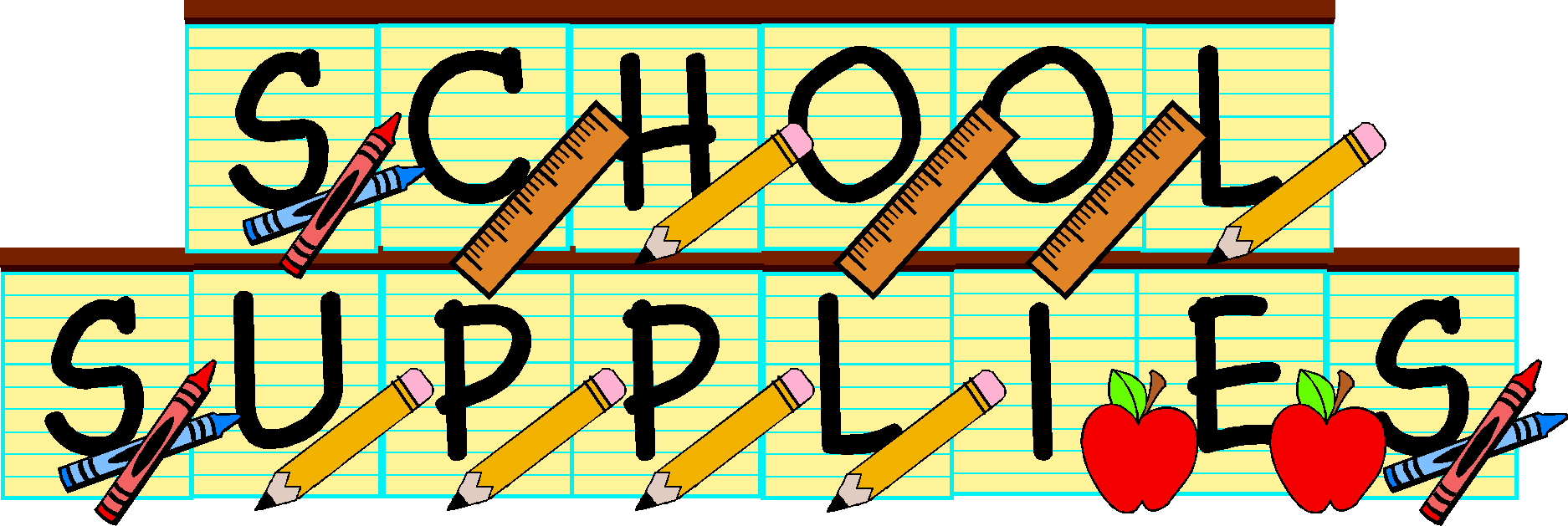 List of school supplies for 3H:


(4)  boxes of sharpened pencils 
(4) large erasers(1) non-electric personal pencil sharpener(1) Pencil BoxThe following works fine and is just the right size: https://www.amazon.com/Sterilite-Plastic-Pencil-Box-17234812/dp/B004400KLG
(1) black Sharpie marker
(3) colored folders:
-red
-green
-dark blue
(1) box of Kleenex
(1) roll of paper towels

Wish List Items:

Clorox (or any brand cleaning wipes)
Thick Dry Erase markers
Spray cleaner such as Windex or Fantastic
Hand Soap